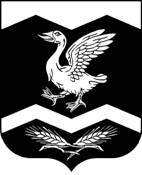                                                                Курганская область                                                         ШАДРИНСКИЙ РАЙОН                                   КРАСНОМЫЛЬСКАЯ СЕЛЬСКАЯ  ДУМАРЕШЕНИЕО бюджете Красномыльского сельсовета на 2016 годВ соответствии с Бюджетным кодексом Российской Федерации, со статьей 14 Федерального закона от 6 октября 2003 года № 131-ФЗ «Об общих принципах организации местного самоуправления в Российской Федерации», статьей 23 Устава муниципального образования Красномыльского сельсовета Шадринского района Курганской области, Красномыльская сельская Дума РЕШИЛА:1.Утвердить основные характеристики бюджета Красномыльского сельсовета на 2016 год:общий объем доходов бюджета Красномыльского сельсовета в сумме 3 890.2 тыс. рублей, в том числе: объем налоговых и неналоговых доходов в сумме 1 027.4 тыс. рублей;объем безвозмездных поступлений в сумме 2 862.8 тыс. рублей, в том числе:объем безвозмездных поступлений от других бюджетов бюджетной системы Российской Федерации в сумме 2792.8 тыс. рублей, из них:дотации бюджетам муниципальных районов в сумме  2723.4 тыс. рублей;субсидии бюджетам муниципальных районов (межбюджетные субсидии) в сумме 0 тыс. рублей;субвенции бюджетам муниципальных районов в сумме  67.4 тыс. рублей;иные межбюджетные трансферты в сумме 2,0 тыс. рублей;объем прочих безвозмездных поступлений в сумме 70 тыс. рублей.общий объем расходов бюджета Красномыльского сельсовета в сумме  3 896.6 тыс. рублей;превышение расходов над доходами (дефицит) бюджета Красномыльского сельсовета в сумме   6.4  тыс. рублей.2. Утвердить источники  внутреннего финансирования дефицита бюджета Красномыльского  сельсовета на 2016 год согласно приложению 1 к настоящему решению. 3. Установить объем расходов на обслуживание муниципального долга Красномыльского сельсовета района в 2016 году в сумме 0  тыс. рублей, Установить верхний предел муниципального  долга Красномыльского сельсовета на 1 января 2017 года в сумме 0 тыс. рублей, в том числе верхний предел долга по муниципальным гарантиям в сумме 0 тыс. рублей.   4. Установить верхний предел муниципального  долга Красномыльского сельсовета на 1 января 2017 года в сумме 0 тыс. рублей, в том числе верхний предел долга по муниципальным гарантиям в сумме 0 тыс. рублей.   5. Предельный объем муниципального долга Красномыльского сельсовета на 2016 год составляет 0 тыс. рублей. 6. Утвердить Программу муниципальных  заимствований Красномыльского сельсовета на 2016 год согласно приложению 2 к настоящему решению.             1.Утвердить перечень и коды главных администраторов доходов консолидированного бюджета Красномыльского сельсовета и перечень и коды главных администраторов источников финансирования дефицита бюджета Красномыльского, согласно приложению 3 к настоящему решению.           2.Установить, что средства, поступающие на счета получателей средств бюджета Красномыльского сельсовета в погашение дебиторской задолженности прошлых лет, подлежат обязательному перечислению в полном объеме в доходы бюджета Красномыльского сельсовета.1.Утвердить в пределах общего объема расходов, утвержденного статьей 1 настоящего решения:    1) распределение бюджетных ассигнований  по разделам, подразделам классификации расходов бюджета Красномыльского сельсовета на 2016 год согласно приложению 4 к настоящему решению;      2) распределение бюджетных ассигнований по целевым статьям (муниципальным программам и непрограммным направлениям деятельности), группам и подгруппам видов расходов классификации расходов бюджета Красномыльского сельсовета на 2016 год согласно приложению 5 к настоящему решению; 2.Утвердить общий объем бюджетных ассигнований, направляемых на исполнение публичных нормативных обязательств, на 2016 год в сумме 0 тыс. рублей.1. Утвердить распределение межбюджетных трансфертов из бюджета Шадринского района бюджетам поселений: на 2016 год согласно приложению 4 к настоящему решению.          2.   Порядок предоставления иных межбюджетных трансфертов из бюджета Шадринского района бюджетам поселений устанавливается Администрацией Шадринского района.Установить, что в 2016 году бюджетные кредиты бюджетам  поселений предоставляются из бюджета Шадринского района в пределах общего объема бюджетных ассигнований, предусмотренных по источникам внутреннего финансирования дефицита бюджета Шадринского района на эти цели,  в сумме до 100 тыс. рублей на срок, не выходящий за пределы 2016 года, на покрытие временных кассовых разрывов, возникающих при исполнении  бюджетов поселений, и осуществление мероприятий, связанных с ликвидацией последствий стихийных бедствий. Установить плату за пользование указанными в пункте 1 настоящей статьи бюджетными кредитами:1) на покрытие временных кассовых разрывов, возникающих при исполнении бюджетов поселений, - в размере одной второй ставки рефинансирования Центрального банка Российской Федерации, действующей на день заключения договора (соглашения) о предоставлении бюджетного кредита;2) на осуществление мероприятий, связанных с ликвидацией последствий стихийных бедствий, - по ставке 0 процентов.В случаях, установленных в пункте 1 настоящей статьи, бюджетные кредиты бюджетам  поселений предоставляются на следующих условиях:1) отсутствие у  поселения просроченной задолженности по денежным обязательствам перед бюджетом Шадринского района;            2) возмездность и возвратность;           3) без предоставления  обеспечения исполнения  обязательств по возврату указанных  кредитов, уплате процентных и иных платежей, предусмотренных соответствующими договорами (соглашениями).Бюджетные кредиты бюджетам  поселений предоставляются из бюджета Шадринского района при наличии или прогнозируемом возникновении временного кассового разрыва при исполнении  бюджета поселения по обращению органа местного самоуправления поселения в Финансовый отдел Администрации Шадринского района за предоставлением бюджетного кредита. Финансовый отдел Администрации Шадринского района принимает решение о предоставлении бюджетного кредита в соответствии с Бюджетным кодексом Российской Федерации. Предоставление бюджетного кредита оформляется договором (соглашением) между Финансовым отделом Администрации Шадринского района и органом местного самоуправления поселения.Финансовый отдел Администрации Шадринского района обеспечивает консолидацию и пролонгацию до 31 декабря 2016 года задолженности по бюджетным кредитам, предоставленным из бюджета Шадринского района бюджетам поселений до 1 января 2017 года на покрытие временных кассовых разрывов, возникших при исполнении бюджетов поселений, и осуществление мероприятий, связанных с ликвидацией последствий стихийных бедствий.Настоящее решение вступает в силу с 1 января 2016 года.Статья 9.Настоящее решение обнародовать на доске информации в Администрации Красномыльского сельсовета и на официальном сайте Администрации Красномыльского сельсовета.ГлаваКрасномыльского сельсовета	Г.А.СтародумоваПриложение 1к решению Красномыльской сельской Думы                                                                     «О бюджете  Красномыльского сельсовета на 2016 год»Источники  финансирования  дефицита бюджета Красномыльского сельсовета на 2016 год                                                                                                                                                В тыс.руб.Председатель Красномыльской сельской Думы                                     Г.А.СтародумоваПриложение 2к решению Красномыльской сельской Думы«О бюджете Красномыльского сельсовета на 2016 год»Программа муниципальных заимствований
Красномыльского сельсовета на 2016 год     Председатель  Красномыльской сельской  Думы	Г.А.Стародумова                                                                                                                 Приложение 3 к решению Красномыльской                                                                                                                 сельской Думы от 23 декабря 2015г   № 44                                                                                                                «О бюджете Красномыльского сельсоветана 2016 год»Перечень  главных администраторов доходов бюджета,администрируемых  Администрацией   Красномыльского   сельсоветаПриложение 4к решению Красномыльской сельской Думы«О бюджете Красномыльского сельсовета на 2015 годи на плановый период 2016 и 2017 годов»                                                                                                                                            В тыс.руб.ПредседательКрасномыльской селькой  Думы                                                  Г.А.Стародумова	                                                №  44  от 23 . 12.2015г   от23 декабря  .№44Код бюджетной классификации бюджетов Российской ФедерацииНаименование кода источникафинансированияСумма  01 02 00 00 00 0000 70001 02 00 00 05 0000 710Получение кредитов от кредитных организаций в валюте Российской ФедерацииПолучение кредитов от кредитных организаций бюджетами муниципальных районов в валюте Российской Федерации001 06 05 00 00 0000 50001 06 05 02 05 0000 540Предоставление бюджетных кредитов внутри страны в валюте Российской ФедерацииПредоставление бюджетных кредитов другим бюджетам бюджетной системы Российской Федерации из бюджетов муниципальных районов в валюте Российской Федерации0в том числе:  Предоставление бюджетных кредитов бюджетам муниципальных образований на покрытие временных кассовых разрывов, возникающих при исполнении местных бюджетов, и осуществление мероприятий, связанных  с ликвидацией последствий стихийных бедствий001 06 05 00 00 0000 60001 06 05 02 05 0000 640Возврат бюджетных кредитов, предоставленных внутри страны в валюте Российской ФедерацииВозврат бюджетных кредитов, предоставленных другим бюджетам бюджетной системы Российской Федерации из бюджетов муниципальных районов в валюте Российской Федерации0в том числе:Возврат бюджетных кредитов, предоставленных бюджетам муниципальных образований на покрытие временных кассовых разрывов, возникающих при исполнении местных бюджетов, и осуществление мероприятий, связанных  с ликвидацией последствий стихийных бедствий001 05 00 00 00 0000 000Изменение остатков средств  на счетах по учету средств бюджетов001 05 02 01 05  0000 510Увеличение прочих остатков денежных средств бюджетов муниципальных районов-3896.601 05 02 01 05 0000 610Уменьшение прочих остатков денежных средств бюджетов муниципальных районов3890.2 Всего источников  финансирования дефицита бюджета-6.4от23   декабря .№44В  тыс. руб.В  тыс. руб.№ п/пВиды муниципальных заимствованийСуммав том числе средства, направляемые на финансирование дефицита бюджета 1Кредиты, привлекаемые в бюджет Красномыльского сельсовета от кредитных организаций001в том числе:001- объем привлечения001- объем средств, направляемых на погашение основной суммы долга1Всего00Код главного админист-ратораКод бюджетной классификацииНаименование0991 08 04020 01 1000 110Государственная пошлина за совершение нотариальных действий должностными лицами органов местного самоуправления, уполномоченными в соответствии с законодательными актами Российской Федерации на совершение нотариальных действий0991 08 04020 01 4000 110Государственная пошлина за совершение нотариальных действий должностными лицами органов местного самоуправления, уполномоченными в соответствии с законодательными актами Российской Федерации на совершение нотариальных действий0991 08 07175 01 1000 110Государственная пошлина за выдачу органом местного самоуправления поселения специального разрешения на движение по автомобильным дорогам транспортных средств, осуществляющих перевозки опасных, тяжеловесных и (или) крупногабаритных грузов, зачисляемая в бюджеты поселений0991 08 07175 01 4000 110Государственная пошлина за выдачу органом местного самоуправления поселения специального разрешения на движение по автомобильным дорогам транспортных средств, осуществляющих перевозки опасных, тяжеловесных и (или) крупногабаритных грузов, зачисляемая в бюджеты поселений0991 11 01050 10 0000 120Доходы в виде прибыли, приходящейся на доли в уставных (складочных) капиталах хозяйственных товариществ и обществ, или дивидендов по акциям, принадлежащим поселениям0991 11 02033 10 0000 120Доходы от размещения временно свободных средств бюджетов поселений0991 11 02085 10 0000 120Доходы от размещения сумм, аккумулируемых в ходе проведения аукционов по продаже акций, находящихся в собственности поселений0991 11 03050 10 0000 120Проценты, полученные от предоставления бюджетных кредитов внутри страны за счет средств бюджетов поселений0991 11 05025 10 0000 120Доходы, получаемые в виде арендной платы, а также средства от продажи права на заключение договоров аренды за земли, находящиеся в собственности поселений (за исключением земельных участков муниципальных бюджетных и автономных учреждений)0991 11 05027 10 0000 120Доходы, получаемые  в виде арендной платы  за земельные участки, расположенные в полосе отвода автомобильных дорог общего пользования местного значения, находящихся в собственности поселений0991 11 05035 10 0000 120Доходы от сдачи в аренду имущества, находящегося в оперативном управлении органов управления поселений и созданных ими учреждений (за исключением имущества муниципальных бюджетных и автономных учреждений)0991 11 07015 10 0000 120Доходы от перечисления части прибыли, остающейся после уплаты налогов и иных обязательных платежей муниципальных унитарных предприятий, созданных поселениями0991 11 08050 10 0000 120Средства, получаемые от передачи имущества, находящегося в собственности поселений (за исключением имущества муниципальных бюджетных и автономных учреждений, а также имущества муниципальных унитарных предприятий, в том числе казенных), в залог, в доверительное управление0991 11 09025 10 0000 120Доходы от распоряжения правами на результаты научно-технической деятельности, находящимися в собственности поселений0991 11 09035 10 0000 120Доходы от эксплуатации и использования имущества автомобильных дорог, находящихся в собственности поселений0991 11 09045 10 0000 120Прочие поступления от использования имущества, находящегося в собственности поселений (за исключением имущества муниципальных бюджетных и автономных учреждений, а также имущества муниципальных унитарных предприятий, в том числе казенных)099 1 12 04051 10 0000 120 Плата за использование лесов, расположенных на землях иных категорий, находящихся в  собственности поселений, в части платы по договору купли-продажи лесных насаждений099 1 12 04052 10 0000 120Плата за использование лесов, расположенных на землях иных категорий, находящихся в  собственности поселений, в части арендной платы  0991 12 05050 10 0000 120Плата за пользование водными объектами, находящимися в собственности поселений0991 13 01540 10 0000 130 Плата за  оказание услуг по присоединению объектов дорожного сервиса к автомобильным дорогам общего пользования местного значения, зачисляемая в бюджеты поселений099 1 13 01076 10 0000 130Доходы от оказания информационно-консультационных услуг органами местного самоуправления поселений, казенными учреждениями поселений0991 13 01995 10 0000 130Прочие доходы от оказания платных услуг (работ) получателями средств бюджетов поселений0991 13 02065 10 0000 130Доходы, поступающие в порядке возмещения расходов, понесенных в связи с эксплуатацией  имущества поселений0991 13 02995 10 0000 130Прочие доходы от компенсации затрат  бюджетов поселений0991 14 01050 10 0000 410Доходы от продажи квартир, находящихся в собственности поселений0991 14 02052 10 0000 410Доходы от реализации имущества, находящегося в оперативном управлении учреждений, находящихся в ведении органов управления поселений (за исключением имущества муниципальных бюджетных и автономных учреждений), в части реализации основных средств по указанному имуществу0991 14 02052 10 0000 440Доходы от реализации имущества, находящегося в оперативном управлении учреждений, находящихся в ведении органов управления поселений (за исключением имущества муниципальных бюджетных и автономных учреждений), в части реализации материальных запасов по указанному имуществу0991 14 02053 10 0000 410Доходы от реализации иного имущества, находящегося в собственности поселений (за исключением имущества муниципальных бюджетных и автономных учреждений, а также имущества муниципальных унитарных предприятий, в том числе казенных), в части реализации основных средств по указанному имуществу0991 14 02053 10 0000 440Доходы от реализации иного имущества, находящегося в собственности поселений (за исключением имущества муниципальных бюджетных и автономных учреждений, а также имущества муниципальных унитарных предприятий, в том числе казенных), в части реализации материальных запасов по указанному имуществу0991 14 03050 10 0000 410Средства от распоряжения и реализации конфискованного и иного имущества, обращенного в доходы поселений (в части реализации основных средств по указанному имуществу)0991 14 03050 10 0000 440Средства от распоряжения и реализации конфискованного и иного имущества, обращенного в доходы поселений (в части реализации материальных запасов по указанному имуществу)0991 14 04050 10 0000 420Доходы от продажи нематериальных активов, находящихся в собственности поселений0991 14 06013 10 0000 430Доходы от продажи земельных участков, государственная собственность на которые не разграничена и которые расположены в границах поселений0991 14 06025 10 0000 430Доходы от продажи земельных участков, находящихся в собственности поселений (за исключением земельных участков муниципальных бюджетных и автономных учреждений)0991 15 02050 10 0000 140Платежи, взимаемые органами местного самоуправления (организациями) поселений за выполнение определенных функций0991 16 18050 10 0000 140Денежные взыскания (штрафы) за нарушение бюджетного законодательства (в части бюджетов поселений)0991 16 23051 10 0000 140Доходы от возмещения ущерба при возникновении страховых случаев по обязательному страхованию гражданской ответственности, когда выгодоприобретателями выступают получатели средств бюджетов поселений0991 16 23052 10 0000 140Доходы от возмещения ущерба при возникновении иных страховых случаев, когда выгодоприобретателями выступают получатели средств бюджетов поселений0991 16 32000 10 0000 140Денежные взыскания, налагаемые в возмещение ущерба, причиненного в результате незаконного или нецелевого использования бюджетных средств (в части бюджетов поселений)0991 16 33050 10 0000 140Денежные взыскания (штрафы) за нарушение законодательства Российской Федерации о контрактной системе в сфере закупок товаров, работ, услуг для  обеспечения государственных и муниципальных нужд для нужд поселений0991 16 37040 10 0000 140 Поступления  сумм в возмещение вреда, причиняемого автомобильным дорогам местного значения    транспортными средствами, осуществляющим перевозки тяжеловесных и  (или) крупногабаритных грузов, зачисляемые в бюджеты поселений   0991 16 42050 10 0000 140Денежные взыскания (штрафы) за нарушение условий договоров (соглашений) о предоставлении бюджетных кредитов за счет средств бюджетов поселений099 1 16 46000 10 0000 140Поступления сумм в возмещение ущерба в связи с нарушением исполнителем (подрядчиком) условий государственных контрактов или иных договоров, финансируемых за счет средств муниципальных дорожных фондов поселений, либо в связи с уклонением от заключения таких контрактов или иных договоров0991 16 90050 10 0000 140Прочие поступления от денежных взысканий (штрафов) и иных сумм в возмещение ущерба, зачисляемые в бюджеты поселений0991 17 01050 10 0000 180Невыясненные поступления, зачисляемые в бюджеты поселений0991 17 02020 10 0000 180Возмещение потерь сельскохозяйственного производства, связанных с изъятием сельскохозяйственных угодий, расположенных на территориях поселений (по обязательствам, возникшим до 1 января 2008 года)0991 17 05050 10 0000 180Прочие неналоговые доходы бюджетов поселений0992 02 01001 10 0000 151Дотации бюджетам поселений на выравнивание бюджетной обеспеченности0992 02 01003 10 0000 151Дотации бюджетам поселений на поддержку мер по обеспечению сбалансированности бюджетов0992 02 01009 10 0000 151Дотации бюджетам поселений на поощрение достижения наилучших показателей деятельности органов местного самоуправления0992 02 01999 10 0000 151Прочие дотации бюджетам поселений0992 02 02021 10 0000 151Субсидии бюджетам поселений на осуществление капитального ремонта гидротехнических сооружений, находящихся в муниципальной собственности, и бесхозяйных гидротехнических сооружений0992 02 02041 10 0000 151Субсидии бюджетам поселений на строительство, модернизацию, ремонт и содержание автомобильных дорог общего пользования, в том числе дорог в поселениях (за исключением автомобильных дорог федерального значения)0992 02 02078 10 0000 151Субсидии бюджетам поселений  на бюджетные инвестиции для модернизации объектов коммунальной инфраструктуры0992 02 02079 10 0000 151Субсидии бюджетам поселений на переселение граждан из жилищного фонда, признанного непригодным для проживания, и (или) жилищного фонда с высоким уровнем износа (более 70 процентов)0992 02 02088 10 0001 151Субсидии бюджетам поселений на обеспечение мероприятий по капитальному ремонту многоквартирных домов за счет средств, поступивших от государственной корпорации - Фонда содействия реформированию жилищно-коммунального хозяйства0992 02 02088 10 0002 151Субсидии бюджетам поселений на обеспечение мероприятий по переселению граждан из аварийного жилищного фонда за счет средств, поступивших от государственной корпорации - Фонда содействия реформированию жилищно-коммунального хозяйства0992 02 02089 10 0001 151Субсидии бюджетам  поселений на обеспечение мероприятий по капитальному ремонту многоквартирных домов за счет средств бюджетов0992 02 02089 10 0002 151Субсидии бюджетам поселений на обеспечение мероприятий по переселению граждан из аварийного жилищного фонда за счет средств бюджетов0992 02 02216 10 0000 151Субсидии бюджетам поселений на осуществление дорожной деятельности в отношении автомобильных дорог общего пользования, а также капитального ремонта и ремонта дворовых территорий многоквартирных домов, проездов к дворовым территориям многоквартирных домов населенных пунктов0992 02 02999 10 0000 151Прочие субсидии бюджетам поселений099 2 02 03003 10 0000 151Субвенции бюджетам поселений на государственную регистрацию актов гражданского состояния0992 02 03015 10 0000 151Субвенции бюджетам поселений на осуществление первичного воинского учета на территориях, где отсутствуют военные комиссариаты0992 02 03024 10 0000 151Субвенции бюджетам поселений на выполнение передаваемых полномочий субъектов Российской Федерации0992 02 03999 10 0000 151Прочие субвенции бюджетам поселений0992 02 04012 10 0000 151Межбюджетные трансферты, передаваемые бюджетам поселений для компенсации дополнительных расходов, возникших в результате решений, принятых органами власти другого уровня0992 02 04014 10 0000 151Межбюджетные трансферты, передаваемые бюджетам поселений из бюджетов муниципальных районов на осуществление части полномочий по решению вопросов местного значения в соответствии с заключенными соглашениями0992 02 04029 10 0000 151Межбюджетные трансферты, передаваемые бюджетам поселений на реализацию дополнительных мероприятий в сфере занятости населения0992 02 04041 10 0000 151Межбюджетные трансферты, передаваемые бюджетам поселений, на подключение общедоступных библиотек Российской Федерации к сети «Интернет» и развитие системы библиотечного дела с учетом задачи расширения информационных технологий и оцифровки0992 02 04999 10 0000 151Прочие межбюджетные трансферты, передаваемые бюджетам поселений0992 07 05010 10 0000 180Безвозмездные поступления от физических и юридических лиц на финансовое обеспечение дорожной деятельности, в том числе добровольных пожертвований, в отношении автомобильных дорог общего пользования местного значения поселений  0992 07 05020 10 0000 180Поступления от денежных пожертвований, предоставляемых физическими лицами получателям средств бюджетов поселений0992 07 05030 10 0000 180Прочие безвозмездные поступления в бюджеты поселений0992 08 05000 10 0000 180Перечисления из бюджетов поселений (в бюджеты поселений) для осуществления возврата (зачета) излишне уплаченных или излишне взысканных сумм налогов, сборов и иных платежей, а также сумм процентов за несвоевременное осуществление такого возврата и процентов, начисленных на излишне взысканные суммы0992 18 05000 10 0000 151Доходы бюджетов поселений от возврата бюджетами бюджетной системы Российской Федерации остатков субсидий, субвенций и иных межбюджетных трансфертов, имеющих целевое назначение, прошлых лет0992 18 05010 10 0000 151 Доходы бюджетов поселений от возврата остатков субсидий, субвенций и иных межбюджетных трансфертов, имеющих целевое назначение, прошлых лет из бюджетов муниципальных районов 0992 18 05020 10 0000 151Доходы бюджетов поселений от возврата остатков субсидий, субвенций и иных межбюджетных трансфертов, имеющих целевое назначение, прошлых лет из бюджетов государственных внебюджетных фондов0992 19 05000 10 0000 151Возврат остатков субсидий, субвенций и иных межбюджетных трансфертов, имеющих целевое назначение, прошлых лет из бюджетов поселений09901 01 00 00 10 0000 710Размещение муниципальных ценных бумаг поселений, номинальная стоимость которых указана в валюте Российской Федерации09901 01 00 00 10 0000 810Погашение муниципальных ценных бумаг поселений,   номинальная стоимость которых указана в валюте Российской Федерации09901 02 00 00 10 0000 710Получение кредитов от кредитных организаций  бюджетами поселений  в валюте Российской Федерации09901 02 00 00 10 0000 810Погашение  бюджетами поселений  кредитов от кредитных организаций в валюте Российской Федерации09901 03 01 00 10 0000 710Получение кредитов от других бюджетов бюджетной системы Российской Федерации  бюджетами поселений в валюте Российской Федерации 09901 03 01 00 10 0000 810Погашение бюджетами поселений кредитов от других бюджетов бюджетной системы Российской Федерации  в валюте Российской Федерации09901 05 02 01 10 0000 510Увеличение прочих остатков денежных средств бюджетов поселений09901 05 02 01 10 0000 610Уменьшение прочих остатков денежных средств   бюджетов поселений09901 06 01 00 10 0000 630Средства от продажи акций и иных форм участия в капитале, находящихся в собственности поселений09901 06 05 02 10 0000 540Предоставление бюджетных кредитов другим бюджетам бюджетной системы Российской Федерации из  бюджетов поселений  в валюте Российской Федерации09901 06 06 00 10 0000 710Привлечение прочих источников внутреннего финансирования дефицитов  бюджетов поселений09901 06 06 00 10 0000 810Погашение обязательств за счет прочих источников внутреннего финансирования дефицитов  бюджетов поселений09901 06 04 01 10 0000 810Исполнение муниципальных гарантий поселений  в валюте Российской Федерации в случае, если исполнение гарантом  муниципальных гарантий ведет  к возникновению права регрессного требования гаранта к принципалу либо обусловлено уступкой гаранту прав требования бенефициара к принципалуотдекабря     .№Распределение бюджетных ассигнований по разделам, подразделам классификации расходов бюджета  Красномыльского сельсовета на 2016годНаименованиеРзПзСумма
ОБЩЕГОСУДАРСТВЕННЫЕ ВОПРОСЫ01678.4Функционирование высшего должностного лица субъекта Российской Федерации и муниципального образования0102316Функционирование законодательных (представительных) органов государственной власти и представительных органов муниципальных образований0103Функционирование Правительства Российской Федерации, высших исполнительных органов государственной власти субъектов Российской Федерации, местных администраций0104349.1Обеспечение подготовки и проведения выборов0107Резервные фонды011113.3Другие общегосударственные вопросы0113НАЦИОНАЛЬНАЯ ОБОРОНА0267.4Мобилизационная и вневойсковая подготовка020367.4НАЦИОНАЛЬНАЯ БЕЗОПАСНОСТЬ И ПРАВООХРАНИТЕЛЬНАЯ ДЕЯТЕЛЬНОСТЬ03696.8Обеспечение пожарной безопасности0310696.8НАЦИОНАЛЬНАЯ ЭКОНОМИКА04386.7Сельское хозяйство и рыболовство0405Дорожное хозяйство (дорожные фонды)0409361.4Другие вопросы в области национальной экономики041225.3ЖИЛИЩНО - КОММУНАЛЬНОЕ ХОЗЯЙСТВО05274.8Благоустройство0503111.0Другие вопросы в области жилищно-коммунального хозяйства0505163.8ОБРАЗОВАНИЕ07711.5Дошкольное образование0701Общее образование0702Профессиональная подготовка,переподготовка и повышение квалификации0705Молодежная политика и оздоровление детей0707Другие вопросы в области образования0709711.5КУЛЬТУРА,  КИНЕМАТОГРАФИЯ081027.8Культура08011027.8Другие вопросы в области культуры, кинематографии0804ЗДРАВООХРАНЕНИЕ09Амбулаторная помощь0902СОЦИАЛЬНАЯ ПОЛИТИКА102.0Социальное обеспечение населения10032.0Охрана семьи и детства1004Другие вопросы в области социальной политики1006ФИЗИЧЕСКАЯ КУЛЬТУРА И СПОРТ1151.2 Физическая культура110151.2СРЕДСТВА МАССОВОЙ ИНФОРМАЦИИ12Периодическая печать и издательства1202МЕЖБЮДЖЕТНЫЕ ТРАНСФЕРТЫ ОБЩЕГО ХАРАКТЕРА БЮДЖЕТАМ СУБЪЕКТОВ РОССИЙСКОЙ ФЕДЕРАЦИИ И МУНИЦИПАЛЬНЫХ ОБРАЗОВАНИЙ142,0Дотации на выравнивание бюджетной обеспеченности  субъектов Российской Федерации и муниципальных образований14012420.8Иные дотации1402370.0ИТОГО РАСХОДОВ:3896.6